Zuid-Holland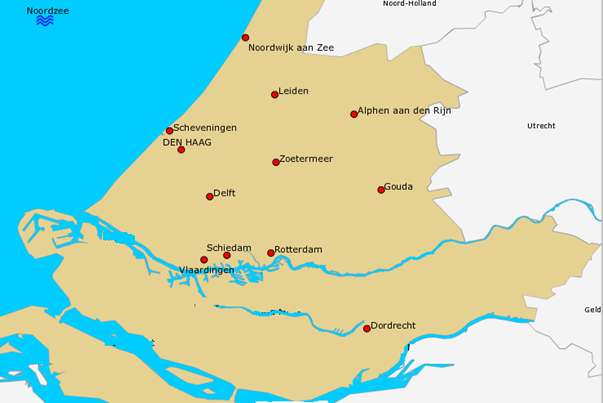 